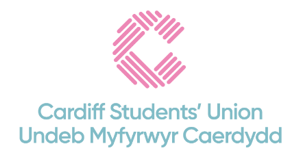 Full-Time Elected Officer Job DescriptionVICE PRESIDENT CYMRAEG(Revised and updated December 2023)This job description is subject to approval through the Union’s Governance Structure and Welsh translation.Job Purpose1.	The Vice President Cymraeg will:i)	Contribute to the representation of the Cardiff University student population in all matters relating to their university experience. ii)	Champion, lead and promote the Welsh language, culture, and community in all 		areas of university provision.	iv)	Represent the community of Welsh students and actively promote UMCC. v)	As a Trustee, be jointly responsible for the leadership and development of the Students’ Union and its Associate Companies, including the application of its Charitable Objects. Principal Accountabilities2.	General Responsibilities	i)	Ensure the focus of the role is influenced by student needs.	ii)	Engage with and represent students in all types of study in all parts of the 			University campus.	iii)	Plan a comprehensive programme of student activities at the commencement 		of your term of office.	iv)	Work with and support your team colleagues in agreeing and setting the Union’s 		priorities. 	v)	Effectively carry out the role of Trustee and Director in accordance with the 			ethical standards of the ‘Nolan Principles’ (the seven principles of public life) 		ensuring that you familiarise yourself with these principles during your induction 		training. 	vi)	Be ready and willing to accept actions from the Student Senate and engage 			positively in the scrutiny process.	vii)	Hold Cardiff University to account on decisions made which affect students, 			representing their views and lobbying for change whilst sitting on University 			committees and working groups.	viii)	Work to deliver the Students’ Union strategic vision.	ix)	Run and participate in campaigns and other key student events alongside team 		colleagues, raising awareness of issues affecting students.	x)	As and when required, participate in selection panels and hearings dealing with 		recruitment and appointments, discipline, grievance, and staff appeals	xi)	Support and champion the Welsh language both within the Students’ Union and 		the University.3.	Role Specific Responsibilities.	i)	Communicate school and college level feedback from Welsh students at 			University committees to lobby for change.	ii)	Develop and maintain relationships with key stakeholders, including the Coleg 		Cymraeg Cenediaethol.	iii)	Lead the growth and development of the Welsh Students’ Union (Undeb 			Myfyrwyr Cymraeg Caerdydd). 	iv)	Work closely with the Student Voice team and fellow Officers on issues and 			policy that affect Welsh students.	v)	Work with Students’ Union staff to organise campaigns, events, and activities 		to promote Welsh language academic provision, culture, and community.4.	Customer Care	i)	Ensure that the expectations of students and other customers are met and 			where possible exceeded.	ii)	Ensure that staff student protocols and policies are followed effectively and 			adhered to.	iii)	Deal with customer feedback in a courteous, efficient, and timely manner,5.	Health and Safety	i)	Ensure that risk assessments for Executive Office systems and work practices are 		kept up to date and understood by all staff, contractors, and other stakeholders. 		Adhere to the Union’s and departments’ Health and Safety policy at all times.	ii)	Ensure the Union’s Health and Safety Policies are adhered to at all times.	iii)	Assist in ensuring the health and safety of students, suppliers, and visitors to all 		departments of the Students’ Union.	iv)	Report any Health and Safety issues which arise to the relevant authority.	v)	Act as a first aider once qualified.6.	Other dutiesi)	Attend appropriate meetings as and when required by the Union.ii)	Abide by the Union’s Memorandum and articles of Association, policies, and 	procedures at all times.iii)	Contribute to the positive image of the Union with students, the University, and 	the local community,iv)	Be a leader and ambassador of equality, inclusion and diversity who removes 	barriers to equality.v)	Promote high standards of probity, integrity and honesty which embodies the 	Union’s values.vi)	Uphold and promote the values of the Students’ Union, working towards its 	strategic vision.vii)	Undertake other tasks and responsibilities commensurate with the level and 	nature of the position as may be required by the Board of Trustees and Chief 	Executive Officer from time to time.Scope7.	This job description contains the principal accountabilities relating to this post and 	does not describe in detail all the tasks required to carry them out.  There will be 	an expectation that the post holder will carry out other duties and responsibilities 	that fall within the general nature and level of responsibility of the position.	Training and professional development	8.	The Union considers regular and ongoing training and development as essential to 	performance and job satisfaction.  The post holder will be expected to undertake such 	training and development as may be considered necessary prior to taking up their 	post and during their period in office.	Management and Supervision9.	The President will lead the team of Elected Sabbatical Officers and provide day-to-day 	support and management for members of the team.  This will include dealing with 	minor breaches of behaviour or misconduct by Elected Officers which are dealt with 	under informal arrangements.10.	Elected Officers will have no direct line management responsibility for other 	staff.  	However, as Trustees and Directors they may be required to make collective 	decisions on staff matters relating to terms and conditions of employment, disciplinary 	and 	grievance hearings, appeals and recruitment. Special Notes and Conditions11.	It us a requirement that the post holder maintains a politically neutral and impartial approach to carrying out the functions of the role.12.	It is a requirement of the position that the post holder demonstrates a willingness and flexibility to vary and change their routine and work outside normal working hours where necessary during evenings and weekends, and where necessary to travel to meetings and conferences both regionally and nationally.13.	The post holder’s normal place of work will be the Students’ Union Building at Park Place, Cardiff, CF10 3QN, but they will be required to travel to and work from other locations in undertaking the duties of the post.14.	Whilst this this job description does not form part of the post holder’s contract of employment, the post holder is expected to comply with all aspects of their contract as set out in their Statement of Employment Particulars. 15.	In carrying out their role the post holder is expected to comply fully with the Union’s employment policies and procedures.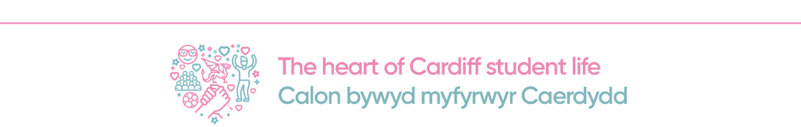 